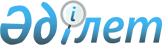 Об установлении публичного сервитутаПостановление акимата Хромтауского района Актюбинской области от 29 мая 2020 года № 169. Зарегистрировано Департаментом юстиции Актюбинской области 1 июня 2020 года № 7146
      В соответствии со статьями 17, 69, 71-1 Земельного Кодекса Республики Казахстан от 20 июня 2003 года, статьями 31, 37 Закона Республики Казахстан от 23 января 2001 года "О местном государственном управлении и самоуправлении в Республике Казахстан", акимат Хромтауского района ПОСТАНОВЛЯЕТ:
      1. Установить публичный сервитут на земельный участок общей площадью 1332 гектаров, расположенный на территории Кызылсуского сельского округа Хромтауского района, без изьятия у землепользователей, для проведения операций по разведке твердых полезных ископаемых товариществом с ограниченной ответственностью "Mamyt Geo Technology", сроком до 9 декабря 2025 года.
      2. Товариществу с ограниченной ответственностью "Mamyt Geo Technology" соблюдать требования законодательства Республики Казахстан при использовании земельного участка в целях проведения операций по разведке твердых полезных ископаемых.
      3. Государственному учреждению "Хромтауский районный отдел сельского хозяйства, ветеринарии и земельных отношений Актюбинской области" в установленном законодательством порядке обеспечить:
      1) государственную регистрацию настоящего постановления в Департаменте юстиции Актюбинской области;
      2) размещение настоящего постановления на интернет-ресурсе акимата Хромтауского района после его официального опубликования.
      4. Контроль за исполнением настоящего постановления возложить на заместителя акима района С.Жаконова.
      5. Настоящее постановление вводится в действие со дня его первого официального опубликования.
					© 2012. РГП на ПХВ «Институт законодательства и правовой информации Республики Казахстан» Министерства юстиции Республики Казахстан
				
      Аким Хромтауского района

      Н. Алдияров
